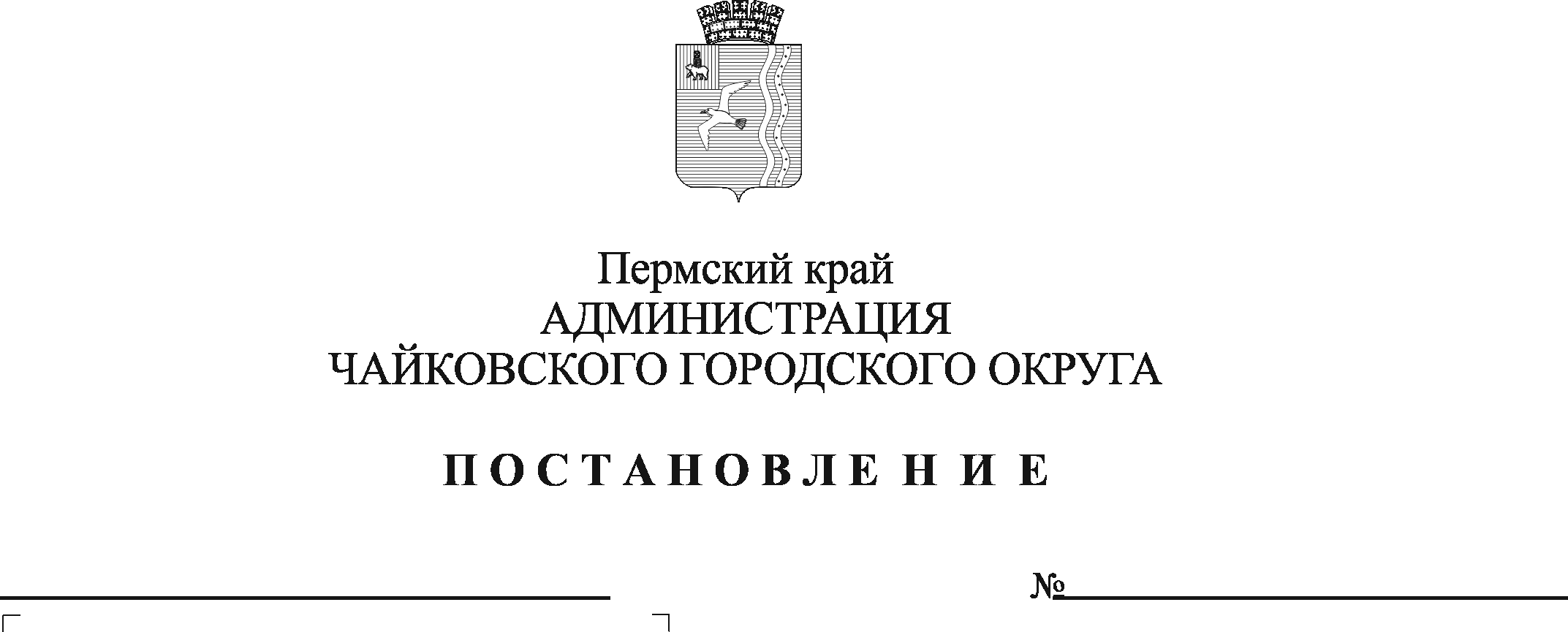 На основании Федерального закона от 6 октября 2003 г. № 131- ФЗ «Об общих принципах организации местного самоуправления в Российской Федерации», Устава Чайковского городского округа, в соответствии с решением Чайковской городской Думы от 19 декабря 2018 г. № 96 «Об оплате труда работников муниципальных учреждений Чайковского городского округа», решением Думы Чайковского городского округа от 9 декабря 2021 г. № 574 «О бюджете Чайковского городского округа на 2022 год и на плановый период 2023 и 2024 годов», постановления администрации города Чайковского от 11 февраля 2019 г. № 153 «Об оплате труда рабочих муниципальных учреждений Чайковского городского округа», в целях урегулирования оплаты труда в муниципальном казенном учреждении «Жилкомэнергосервис»ПОСТАНОВЛЯЮ:1. Внести в Положение о системе оплаты труда и стимулировании работников муниципального казенного учреждения «Жилкомэнергосервис», утвержденное постановлением администрации Чайковского городского округа от 27 марта 2020 г. № 328 (далее – Положение) (в редакции от 06.07.2020            № 625, от 14.01.2021 № 25, от 02.04.2021 № 297, от 07.12.2021 № 1277), следующие изменения:1.1. в приложении 1 «Схема должностных окладов работников муниципального казенного учреждения «Жилкомэнергосервис» по должностям, включенным в профессиональные квалификационные группы» к Положению позицию:изложить в новой редакции:1.2. приложение 2 «Схема должностных окладов работников муниципального казенного учреждения «Жилкомэнергосервис» по должностям, не включенным в профессиональные квалификационные группы» к Положению изложить в новой редакции согласно приложению к настоящему постановлению.1.3. в приложении 4 «Критерии оценки эффективности выполняемых должностных обязанностей» к Положению позицию:изложить в новой редакции:1.4. в приложении 6 «Перечень должностей работников муниципального казенного учреждения «Жилкомэнергосервис», относимых к административно – управленческому персоналу» к Положению пункт 15 признать утратившим силу.2. Опубликовать постановление в газете «Огни Камы» и разместить на официальном сайте администрации Чайковского городского округа.3. Постановление вступает в силу после его официального опубликования и распространяется на правоотношения, возникшие с 1 января 2022 г.Глава городского округа – глава администрацииЧайковского городского округа 			                             Ю.Г. ВостриковПриложениек постановлению администрации Чайковского городского округа от _______________ № _________Схема должностных окладов работников муниципального казенного учреждения «Жилкомэнергосервис» по должностям, не включенным в профессиональные квалификационные группы4. Профессиональная квалификационная группа «Общеотраслевые профессии рабочих второго уровня»4. Профессиональная квалификационная группа «Общеотраслевые профессии рабочих второго уровня»4. Профессиональная квалификационная группа «Общеотраслевые профессии рабочих второго уровня»4. Профессиональная квалификационная группа «Общеотраслевые профессии рабочих второго уровня»4.11-й квалификационный уровень гардеробщик, дворник, сторож (вахтер), уборщик служебных помещений6399,004. Профессиональная квалификационная группа «Общеотраслевые профессии рабочих второго уровня»4. Профессиональная квалификационная группа «Общеотраслевые профессии рабочих второго уровня»4. Профессиональная квалификационная группа «Общеотраслевые профессии рабочих второго уровня»4. Профессиональная квалификационная группа «Общеотраслевые профессии рабочих второго уровня»4.11-й квалификационный уровень гардеробщик, дворник, сторож (вахтер), уборщик служебных помещений7668,003. Главный инженер, начальник отдела благоустройства, ведущий инженер, инженер 1 категории, инженер 2 категории.Своевременность подготовки ответов на письма и обращения, своевременная проверка и сдача бухгалтерских документов (акты КС-2, КС-3, счета-фактуры и других), своевременная подготовка технических заданий.До 250 %3. Главный инженер, ведущий инженер, инженер 1 категории, инженер 2 категории.Своевременность подготовки ответов на письма и обращения, своевременная проверка и сдача бухгалтерских документов (акты КС-2, КС-3, счета-фактуры и других), своевременная подготовка технических заданий.До 250 %№ п/пНаименование должностейДолжностные оклады (рублей)1Системный администратор8857,002Специалист по персоналу7842,003Специалист по охране труда7815,004Смотритель кладбища7472,005Контролер билетов7472,00